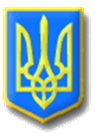 ЛИТОВЕЗЬКА    СІЛЬСЬКА РАДАВОЛОДИМИР-ВОЛИНСЬКОГО  РАЙОНУ ВОЛИНСЬКОЇ ОБЛАСТІПозачергова двадцять третя   сесія  восьмого скликанняР І Ш Е Н Н ЯВід  17  серпня  2022 року                с. Литовеж                                 № 23/8Про внесення змін до Статуту Комунального підприємства« КГ Литовезької сільської ради»     З метою впорядкування діяльності, посилення ефективності та досконалення роботи комунальних підприємств, які знаходяться у комунальній власності Литовезької сільської ради, на підставі ст.ст. 26, 59, 60 Закону України «Про місцеве самоврядування в Україні», ст. ст. 57, 58, 63, 78 Господарського кодексу України, Литовезька сільська рада,ВИРІШИЛА:1. Внести зміни до Статуту Комунального підприємства «КГ Литовезької сільської ради» затвердженого рішенням дванадцятою  сесією Литовезької сільської ради №12/3 від 23.03.2018 року.2. Затвердити та видати Статут Комунального підприємства « КГ Литовезької сільської ради» у новій редакції  (додається)3. Керівнику Комунального підприємства «КГ Литовезької сільської ради» Щокіній Г.М. після затвердження Статуту Комунального підприємства «КГ Литовезької сільської ради» новій редакції, надати його реєстратору, для внесення змін до Єдиного державного реєстру підприємств, установ та організацій України.4. Контроль за виконанням рішення покласти на постійну комісію з питань земельних відносин, будівництва, інфраструктури, житлово-комунального господарства, природних ресурсів та екології.Сільський голова                                                                       Олена КАСЯНЧУК